ПРОТОКОЛ СОБРАНИЯ ЖИТЕЛЕЙд. Б. Иркабаева Дата проведения: 16.06.2017 годаВремя проведения:16:30   Место проведения: в насел. пункт д. Б. Иркабаева Глава  поселения – Х.Х.Башаров,  специалист по работе с населением – З.Х.ХакимоваТема собрания:1. Выбор старост деревень2. Найм пастухов3. РазноеПрисутствовали: 12  граждан д. Б. Иркабаева1. Султанов Хуснетдин Г.2. Саляхов И.3. Аксулпанова М.4. Саляхова М.5. Саляхова А.М.6.Хабибибуллин З.Х.7. Тимиргазина Д.Ф.8. Саляхов Г. 9.Аксулпанова Д.Г.10.Гумурзаков Х.Г.11. Саляхова Р.Г.12. Набиуллин Ф.1. По пожарной безопасности Глава Хамиль Хуббеевич Башаров, рассказал какие инструменты держать наготове. Необходимо иметь емкости с водой в случае возникновения пожаров. Всем были розданы памятки о « Мере пожарной безопасности».2. Администрация Урукульского сельского поселения обязует всех своевременно оплачивать земельные и имущественные налоги. А так же правильно оформлять документы собственности (земельные участки, жилые помещения и земельные паи).3. Глава всех жителей  обязал, что на территории поселения нужно провести порядок. За неисполнение будет налагаться штраф.4.  Администрация  Урукульского сельского поселения принимает ртутно-содержащие лампочки на утилизацию.5. А так же жители посовещавшись, проголосовали, по найму постуха выбрать Султанова Х.Г. Проголосовали единогласно. За время заседания все вопросы исчерпаны, вопросов больше не поступало.Всем спасибо. Заседание закрыто.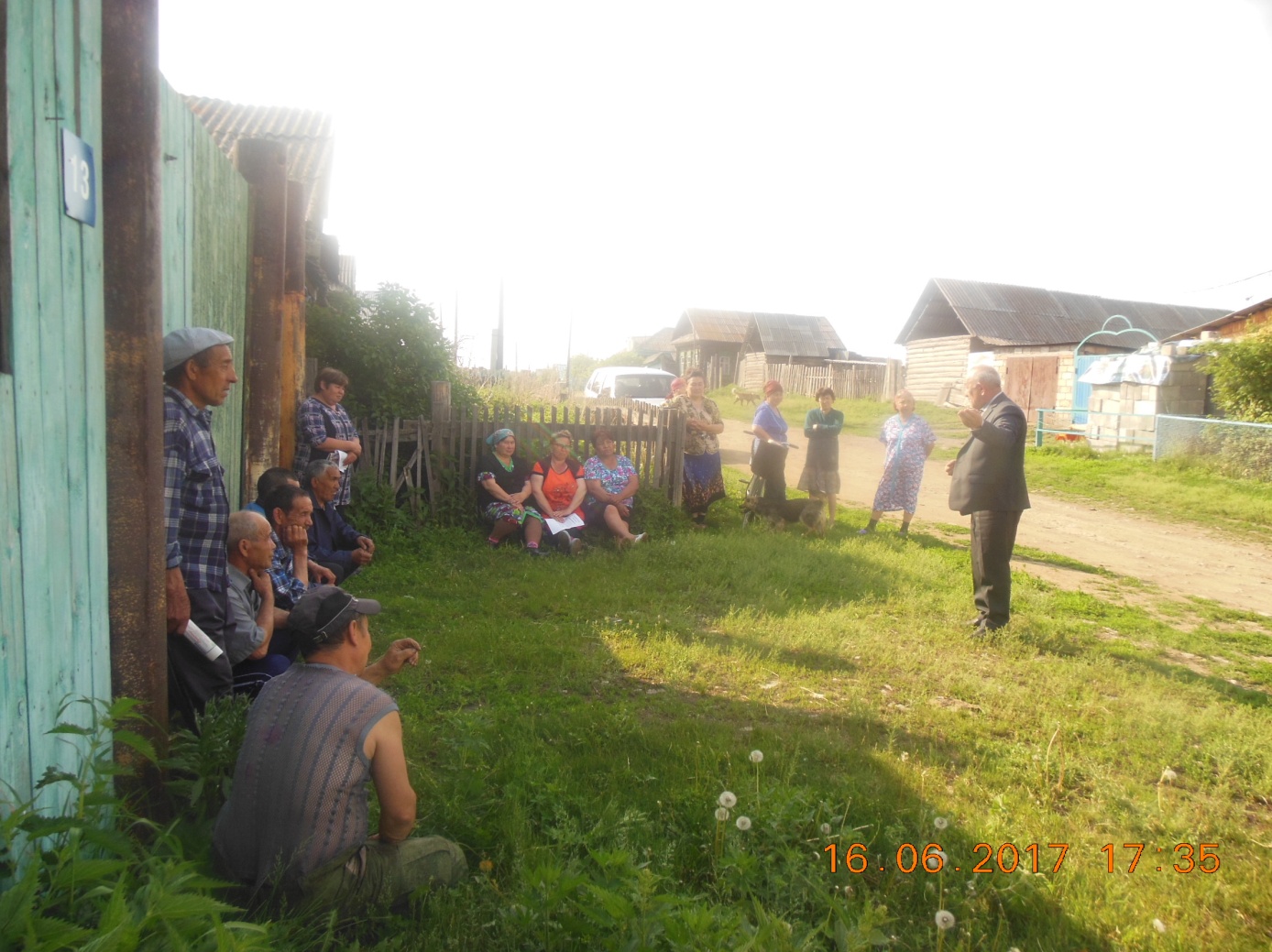 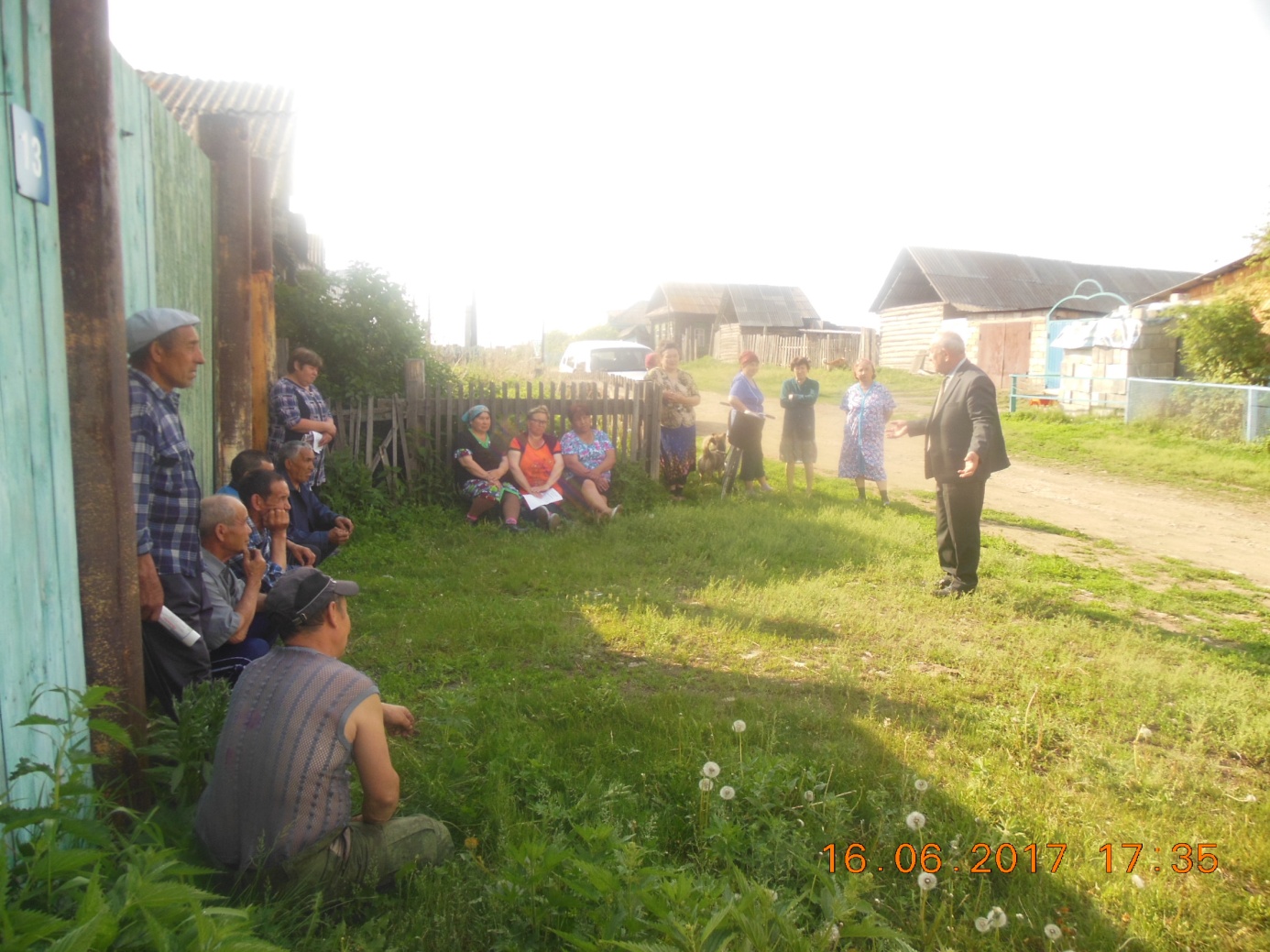 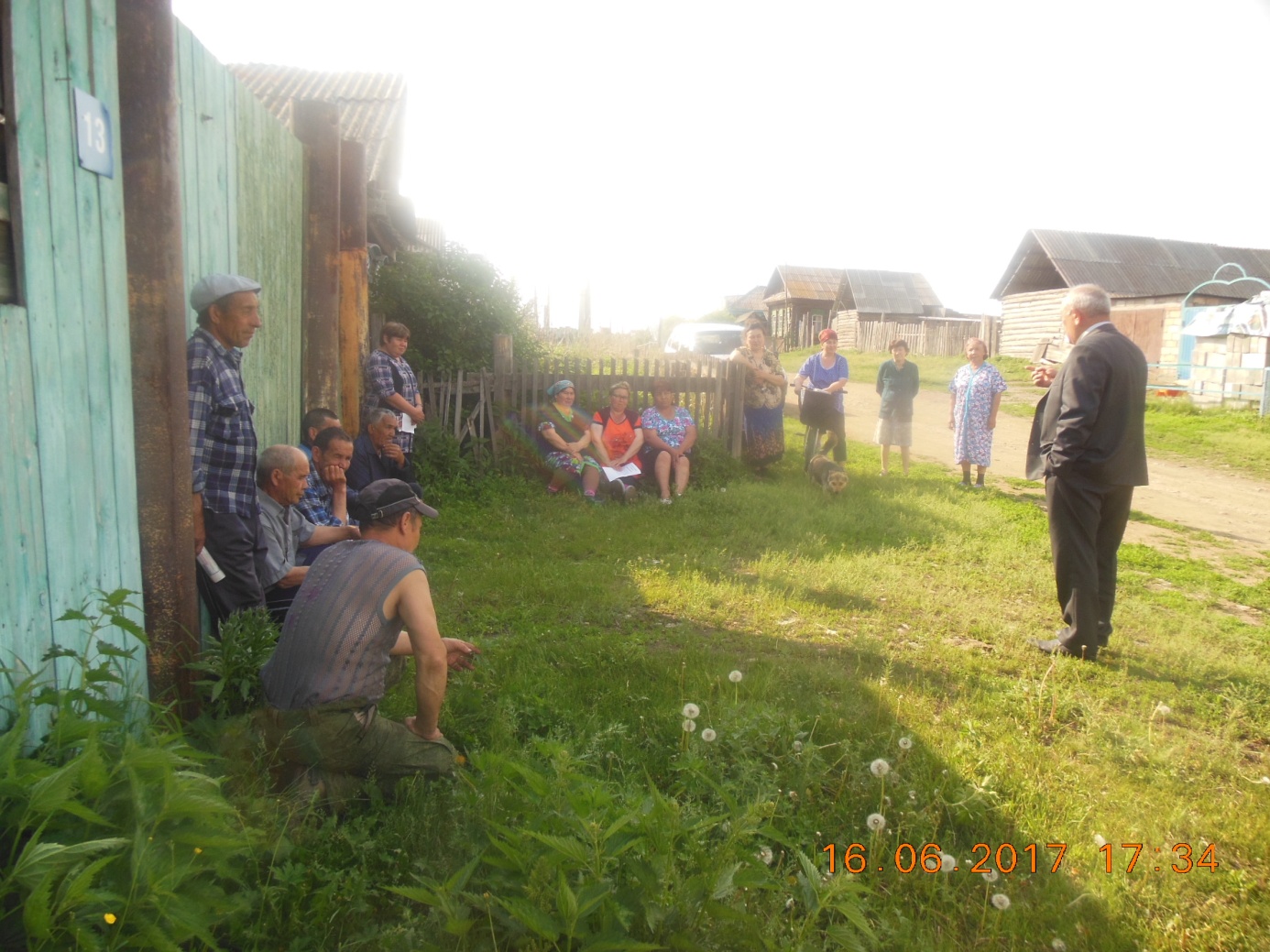 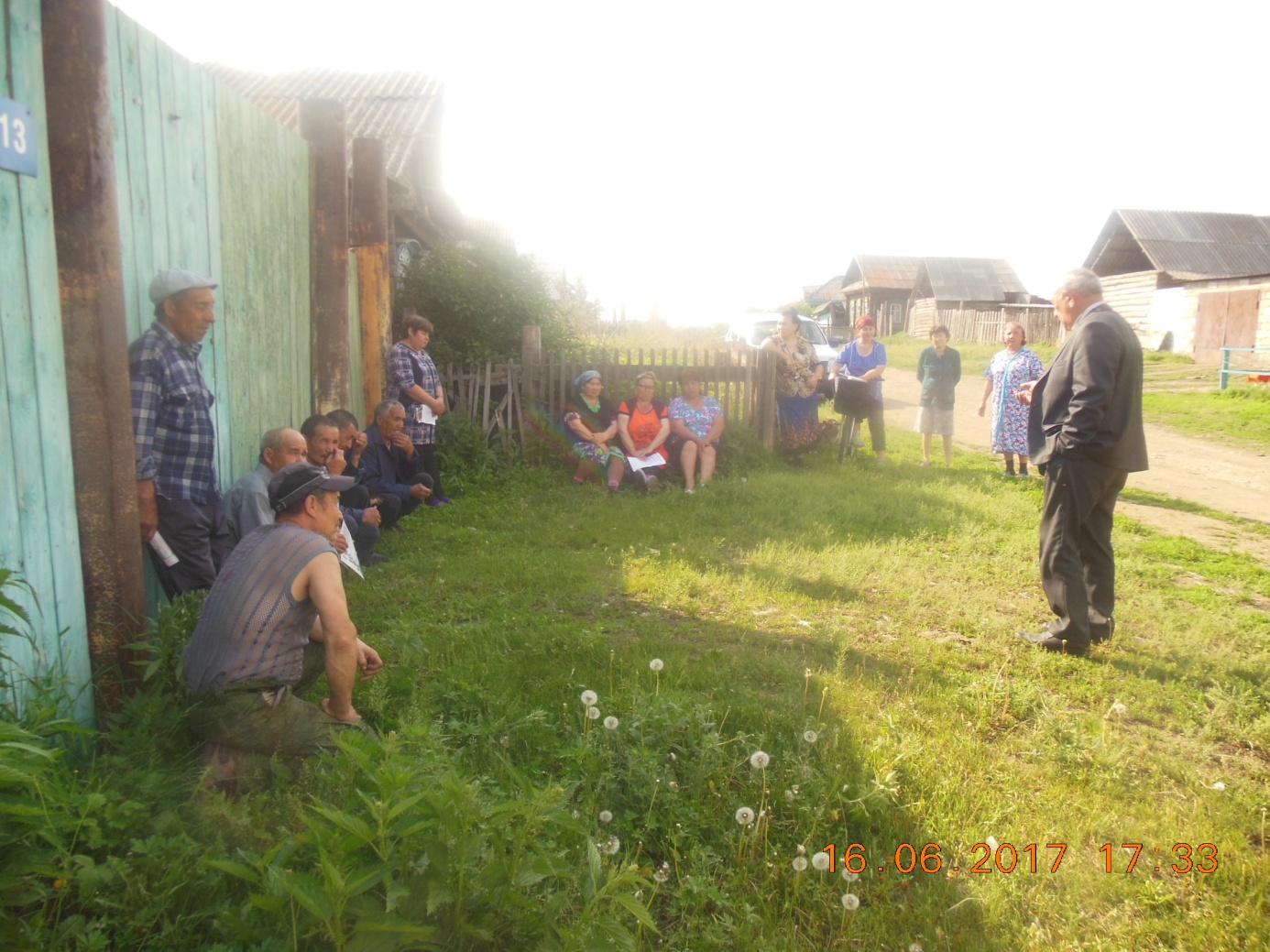 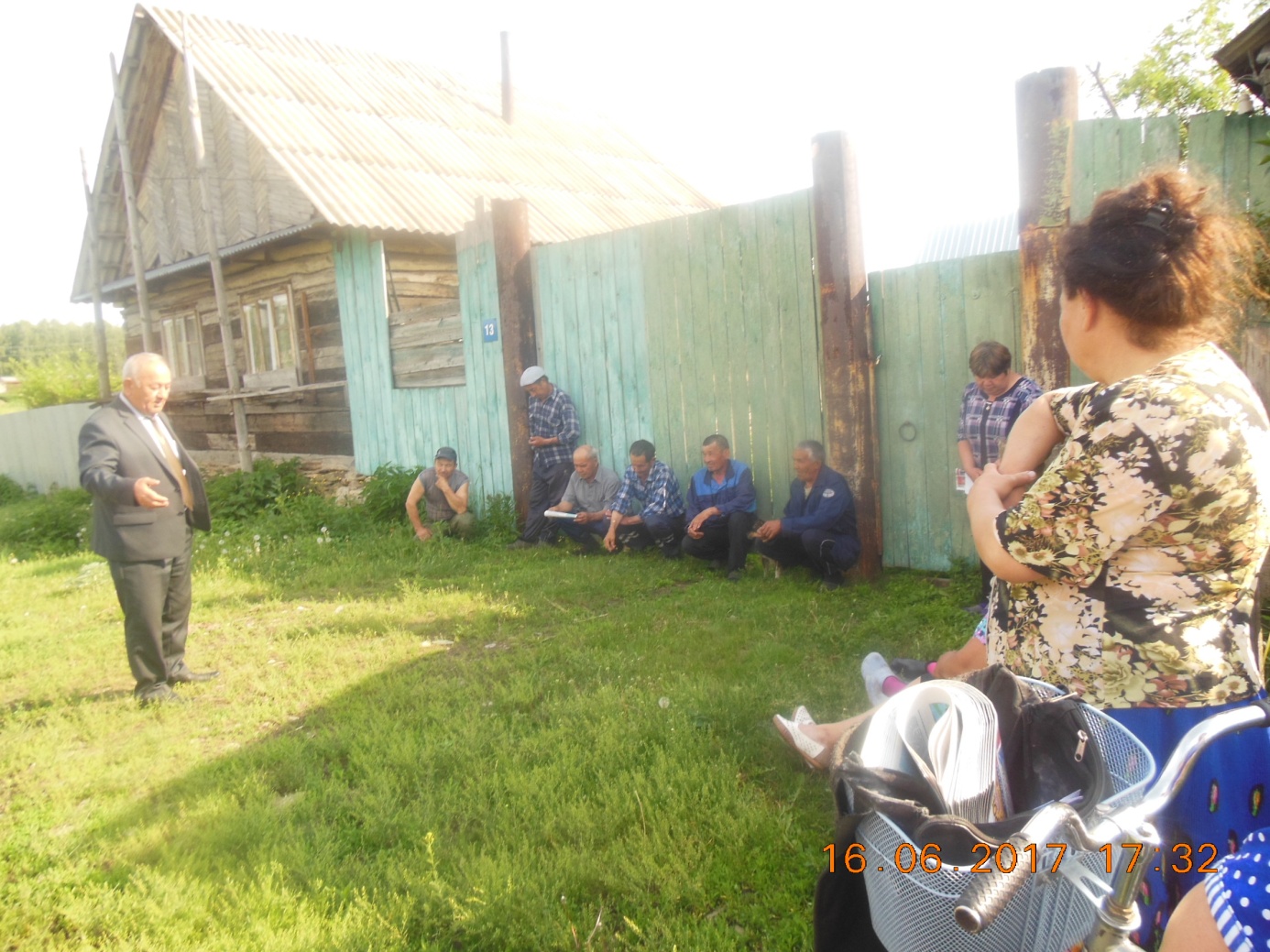 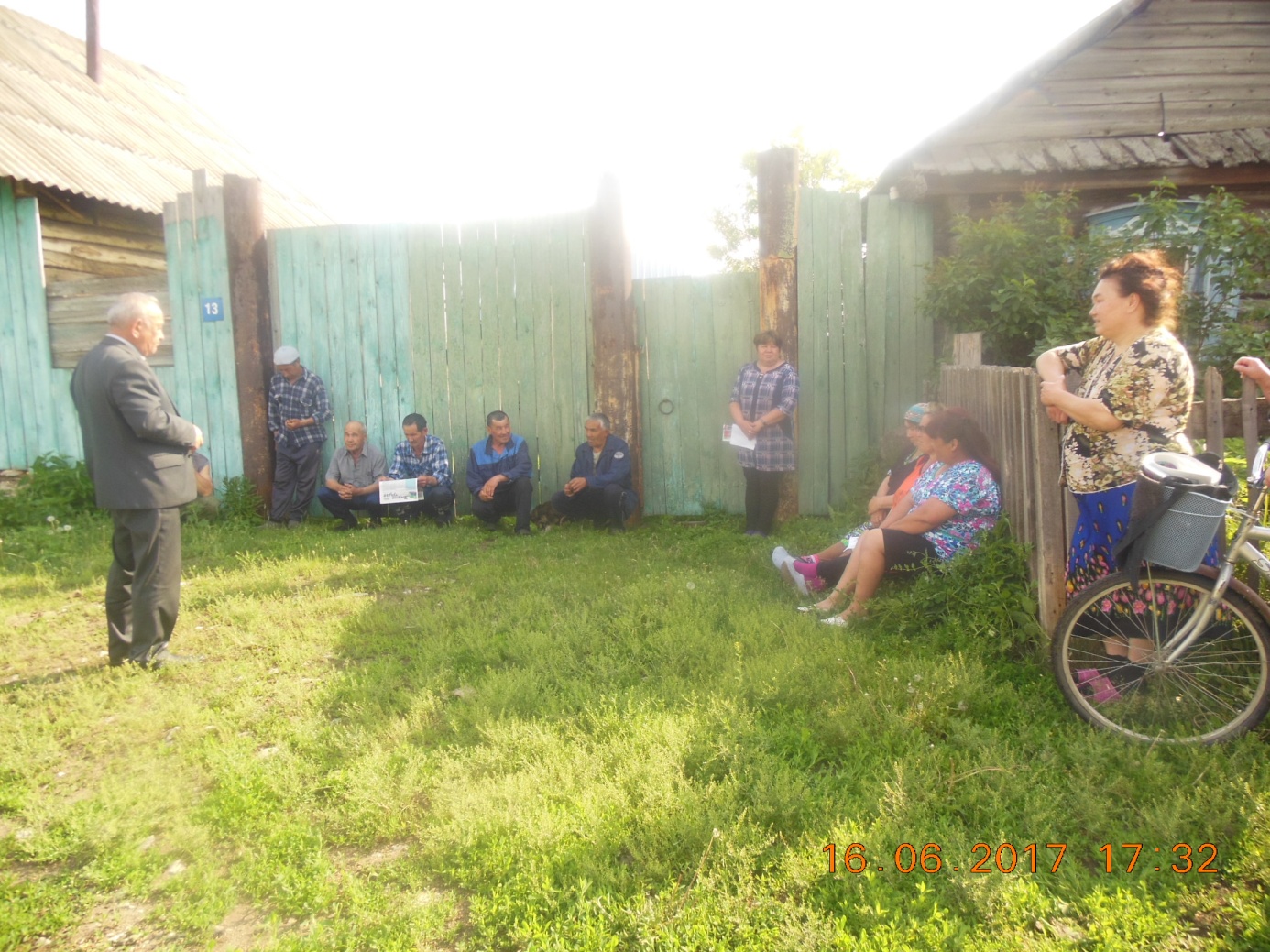 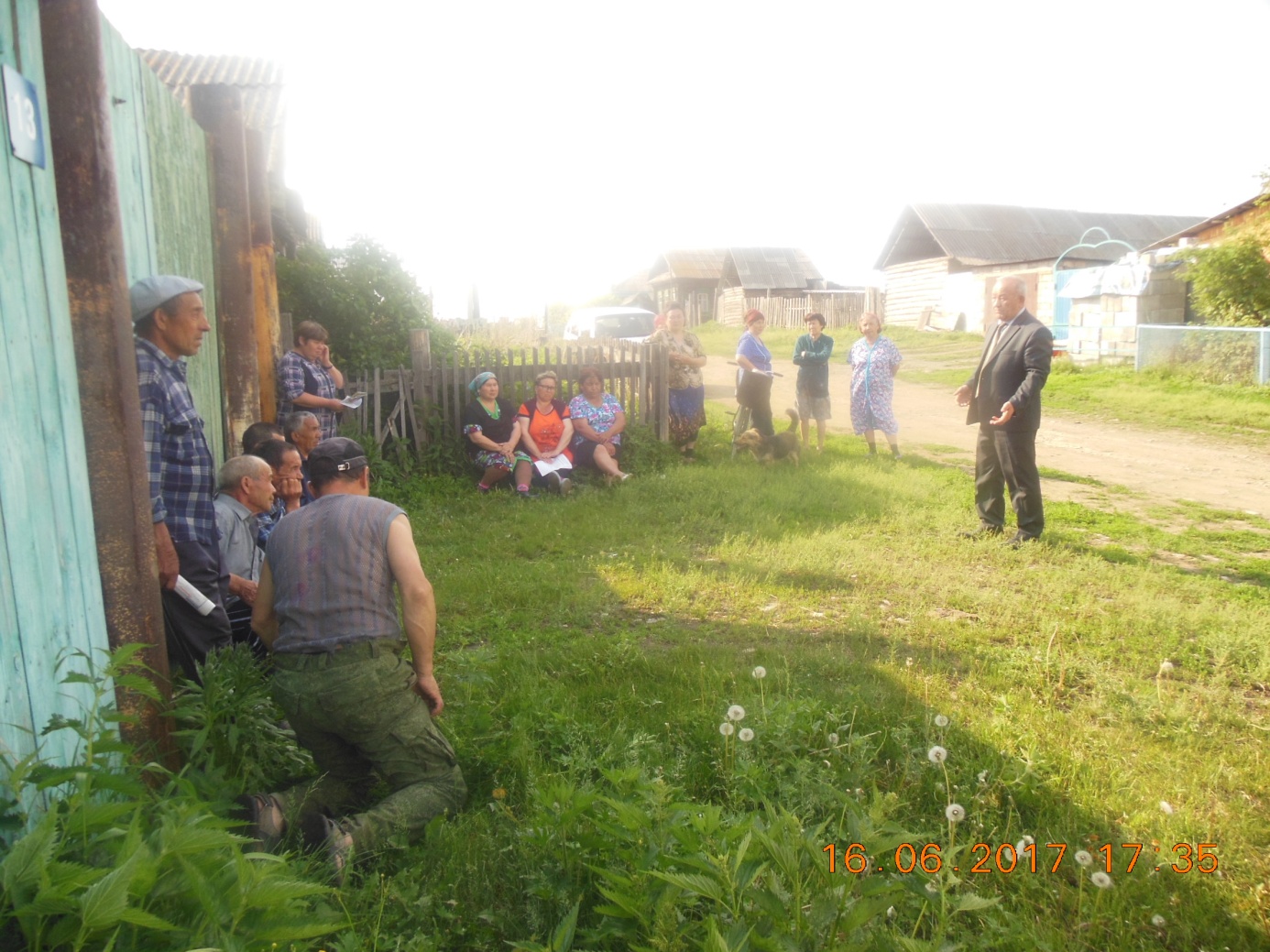 